Regionale refereeravond Nijmegen-Arnhem-Ede-’s Hertogenboschop donderdag 24-01-2019 van 18.00 – 20.30 uur (inloop vanaf 17.30 uur)Locatie: Hotel Van der Valk Nijmegen-LentHertog Eduardplein 46663 AN Nijmegen - Lent                        Onderwerp:  reumatologie/oncologie en kwaliteit reumatoïde artritiszorg.Programma 24-01-2019:  17.30 - 18.00 uur 	Inloop18.00 - 18.05 uur	Welkom  18.05 - 18.35 uur	Kwaliteit RA zorg optimaliseren in de klinische praktijk: van plan, tot protocol en preferentiebeleid.	(dr. A.A. den Broeder, reumatoloog St. Maartenskliniek en drs. S. Wielsma, reumatoloog St. Maartenskliniek)18.35 - 19.05 uur	Immunologische manifestaties van checkpoint inhibitors, het perspectief van de oncoloog.			(Drs. Karin Herbschleb, internist-oncoloog Radboudumc)19.05 - 19.30 uur	Buffet19.30 - 20.00 uur	 Spierpijn bij een melanoom?	(Jacqueline Lemmers, AIOS reumatologie Radboudumc) 20.00 - 20.30 uur	Discussie 20.30 	uur		Afsluiting met borrelInger Meek,  RadboudumcFrank van den Hoogen, Radboudumc/Sint Maartenskliniek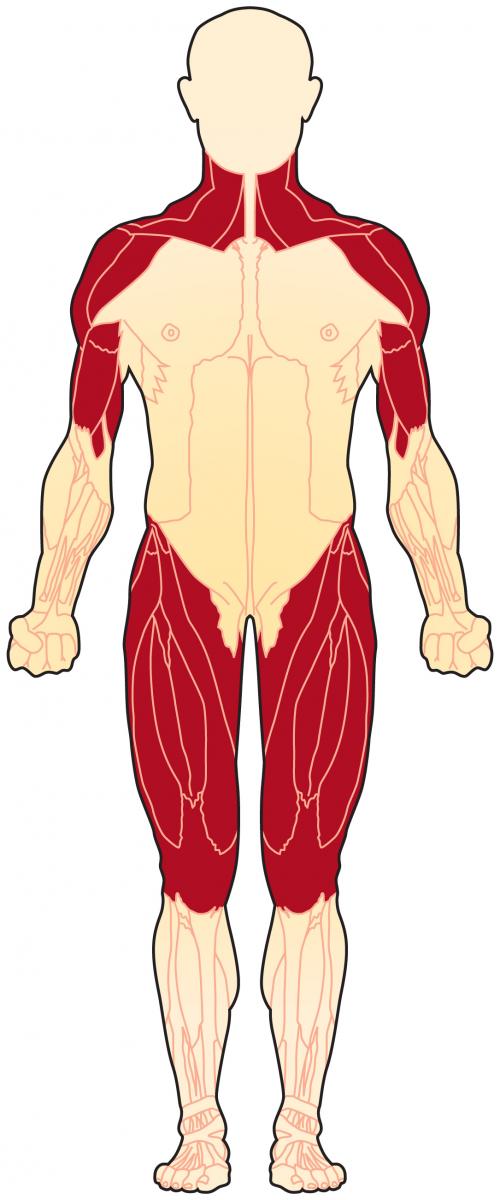 